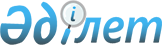 О внесении изменений и дополнений в Решение Комиссии Таможенного союза от 18 ноября 2010 г. № 450 "О структурах и форматах электронных копий декларации таможенной стоимости и формы корректировки таможенной стоимости и таможенных платежей"
					
			Утративший силу
			
			
		
					Решение Комиссии таможенного союза от 2 марта 2011 года № 560. Утратило силу решением Коллегии Евразийской экономической комиссии от 12 ноября 2013 года № 254      Сноска. Решение утратило силу решением Коллегии Евразийской экономической комиссии от 12.11.2013 № 254 (вступает в силу с 01.04.2014).      Комиссия Таможенного союза решила:



      Внести изменения и дополнения в структуры и форматы электронных копий формы корректировки таможенной стоимости и таможенных платежей, утвержденных Решением Комиссии Таможенного союза от 18 ноября 2010 г. № 450 «О структурах и форматах электронных копий декларации таможенной стоимости и формы корректировки таможенной стоимости и таможенных платежей» (прилагается).



      Настоящее Решение вступает в силу с 1 апреля 2011 года.      Члены Комиссии Таможенного союза:

Приложение      

к Решению Комиссии   

Таможенного союза   

от 2 марта 2011 года № 560 

СТРУКТУРА И ФОРМАТ ЭЛЕКТРОННОЙ КОПИИ КОРРЕКТИРОВКИ

ТАМОЖЕННОЙ СТОИМОСТИ И ТАМОЖЕННЫХ ПЛАТЕЖЕЙ 

ЛИСТ ИЗМЕНЕНИЙ2011 г.

      Примечание: внесенные изменения в общие типы наследуются во все документы, в которых данный тип используется.
					© 2012. РГП на ПХВ «Институт законодательства и правовой информации Республики Казахстан» Министерства юстиции Республики Казахстан
				От Республики

БеларусьОт Республики

КазахстанОт Российской

ФедерацииС. РумасУ. ШукеевИ. ШуваловНазвание документа, атрибута

или типаНазвание документа, атрибута

или типаОписание измененийВерсия 5.0.1Версия 5.0.1Версия 5.0.11.Изменены схемы с общими типаИзменены схемы с общими типа1.1.CUESADCommonAggregateTypesCust.xsdТаможенные документы. Общие сложные типы.1.1.1.version5.0.11.1.2.CUESADGoodsItemTypeИзменена множественность сложного элемента

CUESADDeliveryTerms [0..n]1.1.3.CUESADFilledPersonTypeУ элемента SecurityLabelCode изменен

простой тип Code6Type1.1.4.ESADGoodsPackagingTypeУ элемента RBCargoKind изменен простой тип

CodeVariable14Type1.1.5.GoodsGroupInformationTypeДобавлен элемент SerialNumber1.1.6.ESADGoodsQuotaTypeУдален Choice1.1.7.ESADGoodsQuotaTypeДобавлен сложный элемент ESADCurrencyQuota1.1.8.ESADGoodsQuotaTypeДобавлен сложный элемент

ESADProductQuantityQuota1.1.9.GoodsItemBaseTypeУ элемента GoodsNumericизменена

обязательность [1]1.1.10.CUESADFilledPersonУдален CustomsRepresCertificate1.1.11.CUESADGoodsShipmentTypeУ простого элемента TotalSheetNumber

изменен тип Count3Type1.1.12.PrecedingDocumentTypeУ простого элемента

PrecedingDocumentGoodsNumeric изменен тип

Count3Type1.1.13.CUCustomsPaymentCalculationTypeУ элемента RateTypeCode описание «Вид

ставки (адвалорная -"%", признак сборов

для РК - "S", специфическая - "*")»1.1.14.CUCustomsPaymentCalculationTypeУ элемента RateTypeCode2 описание «Вид

ставки (адвалорная -"%", признак сборов

для РК - "S", специфическая - "*")»1.2.CommonAggregateTypesCustОбщие сложные прикладные типы.1.2.1.version5.0.11.2.2.IdentityCardTypeУэлемента RBIdentificationNumber изменен

простой тип CodeVariable14Type1.2.3.AutomobileBaseTypeИзменена обязательность элемента MarkCode

[0..1]1.3.CommonLeafTypesCustОбщие простые прикладные типы1.3.1.version5.0.11.3.2.ITNReservTypeИзменена размерность от 1 до 361.3.3.CodeVariable20TypeДобавлен: Код. Символьная строка (буквы,

цифры, знаки) используемая для краткого

(и/или независимого от языка) представле-

ния или замены определенных значений или

текстовых свойств. От 1 до 20 символов1.3.4.CodeVariable14TypeДобавлен: Код. Символьная строка (буквы,

цифры, знаки) используемая для краткого

(и/или независимого от языка) представле-

ния или замены определенных значений или

текстовых свойств. От 1 до 14 символов1.3.5.CurrencyNameTypeУвеличена размерность до 70 символов1.3.6.ShortNameTypeУвеличена размерность до 50 символов1.3.7.CountryA2CodeTypeИзменен паттерн<xs:pattern

value="[A-Z]{2}|[0]{2}|[9]{2}"/>1.4.CUESADKTSCommonAggregateTypesCustКТС. Общие сложные типы.1.4.1.version5.0.11.4.2.KTSGoodsItemTypeДобавлен сложный элемент

RBSupplementaryGoodsQuantity1.4.3.KTSGoodsItemTypeУ элемента SupplementaryGoodsQuantity1

изменена множественность [0..3]1.4.4.CUKTSCustomsPaymentCalculationTypeУ элемента PaymentDocumentизменена

обязательность [0..n]2.Изменены документыИзменены документы2.1.KTSout_CUЭлектронная копия формы корректировки

таможенной стоимости и таможенных

платежей.2.1.1.version5.0.12.1.2.KTSCUConsigneeTypeДобавлен элемент ContractorIndicator2.1.3.KTSout_CUGoodsItemTypeДобавлен сложный элементGoodsAutomobile2.1.4.KTSout_CUGoodsItemTypeДобавлен элементKTSoutPresentedDocuments2.1.5.KTSout_FilledPersonTypeДобавлен сложный элемент

CustomsRepresCertificate2.1.6.TSCUConsignorДобавлен элемент OfficesExchangeCode2.1.7.KTSCUConsigneeДобавлен элемент OfficesExchangeCode